59th Street Bridge Song (Feelin’ Groovy)Paul Simon 1966 (as recorded by Simon and Garfunkel)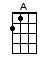 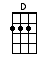 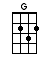 INTRO:  / 1 2 3 4 /[G] [D] / [A] [D] /[G] [D] / [A] [D] /[G] Slow [D] down, you [A] move too [D] fast[G] You got to [D] make the [A] mornin’ [D] lastJust [G] kickin' [D] down the [A] cobble [D] stones[G] Lookin' for [D] fun and [A] feelin' [D] groovy[G][D] / [A][D] Ba-da-da [G] Da da [D] da da [A] feelin' [D] groovy[G][D] / [A][D] /[G] Hello [D] lamppost [A] what cha [D] knowin'?[G] I've come to [D] watch your [A] flowers [D] growin’[G] Ain't cha [D] got no [A] rhymes for [D] me?[G] Dootin' [D] do-do [A] feelin’ [D] groovy[G][D] / [A][D] Ba-da-da [G] Da da [D] da da [A] feelin' [D] groovy[G][D] / [A][D]Got [G] no deeds to [D] do, no [A] promises to [D] keepI'm [G] dappled and [D] drowsy and [A] ready to [D] sleepLet the [G] mornin’ time [D] drop all its [A] petals on [D] me[G] Life I [D] love you [A] all is [D] groovy[G][D] / [A][D] Ba-da-da [G] Da da [D] da da [A] feelin' [D] groovy, ba-da-da[G] Da da [D] da da [A] feelin' [D] groovy, ba-da-da[G] Da da [D] da da [A] feelin' [D] groovy[G][D] / [A][D]www.bytownukulele.ca